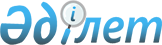 Об установлении повышенных на двадцать пять процентов окладов и тарифных ставок специалистам в области социального обеспечения, образования, культуры, спорта, являющимся гражданскими служащими и работающим в сельской местности, финансируемых из городского бюджетаРешение Жезказганского городского маслихата Карагандинской области от 22 июля 2020 года № 49/425. Зарегистрировано Департаментом юстиции Карагандинской области 27 июля 2020 года № 5973
      В соответствии с пунктом 4 статьи 18 Закона Республики Казахстан от 8 июля 2005 года "О государственном регулировании развития агропромышленного комплекса и сельских территорий" Жезказганский городской маслихат РЕШИЛ:
      1. Установить специалистам в области социального обеспечения, образования, культуры, спорта являющимся гражданскими служащими работающим в сельской местности, финансируемым из городского бюджета, повышенные на двадцать пять процентов должностные оклады и тарифные ставки по сравнению с окладами и ставками гражданских служащих, занимающихся этими видами деятельности в городских условиях.
      2. Настоящее решение вводится в действие по истечении десяти календарных дней после дня его первого официального опубликования.
					© 2012. РГП на ПХВ «Институт законодательства и правовой информации Республики Казахстан» Министерства юстиции Республики Казахстан
				
      Председатель сессии

А. Досанов

      Секретарь Жезказганского городского маслихата

С. Медебаев
